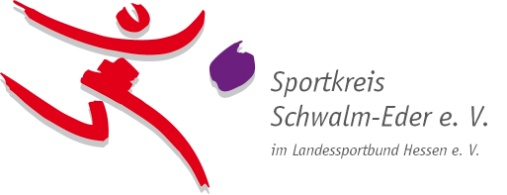 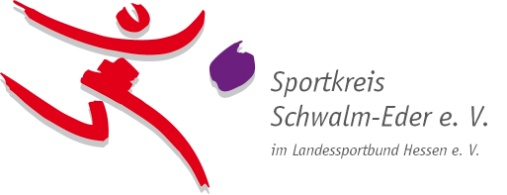 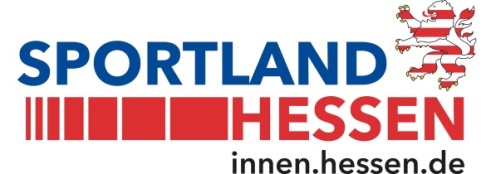 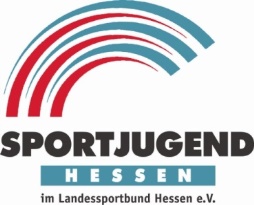 28.09.2022Einladung Regionaltreffen im Sportkreis Schwalm-Eder
Landesprogramm „Sport integriert Hessen“Im Rahmen des Landesprogramms „Sport integriert Hessen“ ist im Herbst 2022 wieder ein Regionaltreffen geplant. Gemeinsam mit den Sportkreisen, den Programmverantwortlichen in den Verwaltungen, den aktiven Sport-Coaches der am Programm teilnehmenden Städte und Gemeinden sowie Vertreter*innen der Sportvereine, den kommunalen Politiker*innen sowie weiteren Netzwerkpartner aus der Flüchtlingshilfe möchten wir uns mit aktuellen Fragestellungen in der Integrationsthematik auseinandersetzen, den Austausch untereinander anregen und einen Blick auf die Entwicklung des Landesprogramms werfen.   Das Regionaltreffen findet statt am:
Donnerstag, 27.10.2022, 18.00 – ca. 21.00 Uhrim DGH/Bürgerhaus Remsfeld, „Knüllwälder Stuben“
Lange Str. 19, 34593 Knüllwald-RemsfeldTelefon: 05681 - 3777Hierzu laden wir Sie herzlich ein! Ihre Zusage bzw. Absage erwarten wir bis zum 10.10.2022. an: dieterliebermann@web.deWhatsapp: +49 1714201241Wir freuen uns auf einen informativen Abend und danken an dieser Stelle allen Sport-Coaches und Beteiligten am Programm für die wichtige und zielführende Arbeit in den Kommunen.Sportliche GrüßePeter Schreiber					      Dieter LiebermannReferat Vielfalt im Sport					      IntegrationskoordinatorSport-, Natur- und Erlebniscamp Edersee		      Sportkreis Schwalm-EderSportjugend Hessen im Landessportbund Hessen e.V.	      www.sportkreis-schwalm-eder.deIm Breitenbachtal 1 I 34516 Vöhl–HarbshausenTel. 0 56 35 99 26 15 I Fax 0 56 35 99 26 13PSchreiber@sportjugend-hessen.dewww.sportjugend-hessen.de